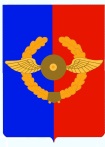 Российская ФедерацияИркутская областьУсольское районное муниципальное образованиеА Д М И Н И С Т Р А Ц И ЯГородского поселенияСреднинского муниципального образованияРАСПОРЯЖЕНИЕОт  28.01.2016г.                               п. Средний                                          № 04-рОб отмене распоряжения № 74-р от 29.12.2015 года «О наделении ООО «Байкал-Сервис» функциями специализированной службы по вопросам похоронного дела, полномочиями для оказания услуг по захоронению лиц, не имеющих близких родственников либо законного представителя и умерших, личность которых не установлена органами внутренних дел, обнаруженных на территории Среднинского муниципального образования».         В целях приведения нормативных правовых актов администрации городского поселения Среднинского муниципального образования в соответствие с действующим законодательством, руководствуясь ст. ст. 22, 47, Устава городского поселения Среднинского муниципального образования, администрация городского поселения Среднинского муниципального образования:Распоряжение № 74-р от 29.12.2015 года «О наделении ООО «Байкал-Сервис» функциями специализированной службы по вопросам похоронного дела, полномочиями для оказания услуг по захоронению лиц, не имеющих близких родственников либо законного представителя и умерших, личность которых не установлена органами внутренних дел, обнаруженных на территории Среднинского муниципального образования» отменить.2. Специалисту делопроизводителю (О.А. Сопленковой) опубликовать данное постановление в средствах массовой информации и разместить на официальном сайте администрации городского поселения Среднинского муниципального образования в сети Интернет.         3 . Контроль за исполнением данного постановления оставляю за собой.Глава городского поселения Среднинского муниципального образования                                                         В.Д. БарчуковИСПОЛНИТЕЛЬ:Главный специалист по юридическим вопросами нотариальным действиям:                    ____________   _____М.А.Семёноваподготовившего проекттелефон: 89025760245В дело: ___________СОГЛАСОВАНО:Заместитель главы                                 городского поселенияСреднинского муниципальногообразования                                              _____________  ______Е.В.Дорофеев РАССЫЛКА:1 экз. - дело;2 экз. – прокуратура;3 экз. – печать;4 экз. - на сайт;
5 экз. - в регистр.Электронная версия правового акта и  приложения(ий)  к  нему  соответствует бумажному носителю.